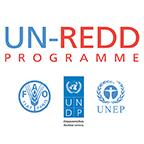 Agenda – 3 March 2015Communications/KM Working Group issue-specific callShare information on what each agency and partner is doing for International Forest Day. Please access IFD Communications resources here.Participants for this discussion: Mihaela, Tim, Denise, Jennifer, Maddie, Maria (if available), UNORCID, FCPF, UNEP-FIWe have also been requested to add a smaller group discussion at this time on the Africa KM video initiative. The updated concept brief is available here.Participants for this discussion: Fabien, Mihaela, Tim, Denise, Jennifer, Ela, Isabelle (these participants will be joined to the call for this agenda item).Actions:Maria will be circulating an IFD update on March 18th.All can begin promoting IFD, with the goal to have focused promotion on the 20th and 21st. Maddie to send information on Forests for Food- Food for Forests Event (March 20th, Geneva).Regarding Africa KM video, the Comms/KM Working Group and video team agree:Countries should be involved and “on board” from the beginningNumber of videos within timeline is tight -- may need to be flexible on deliverablesAfrica voice and perspective is importantThe updated concept note now includes stronger focus on knowledge purpose of products, which is important -- these should be knowledge products as a priorityConcerns and comments raised by Tim Clairs -- UNDP has noted that these have been addressed and that Tim C is comfortable moving forward at this stageThe video team of Fabien, Mihaela, Ela and Isabelle will be responsible for the day-to-day management and delivery of these video products, and the final outputsThe Comms/KM working group is available as a technical resource and will be included, as relevant, in the script development process (e.g. messaging).The Comms/KM working group -- and notably the Secretariat as responsible for global communications -- will work with the video team regarding global level dissemination/promotion of the final products as relevant, and most notably in regards to the COP21 communications plan. video team will explore options for bringing a professional photographer to the location shoots in countries to capture high-quality key REDD+ related images -- Jennifer has agreed to pay for the cost of the photographer from the Programme’s global communications budget.